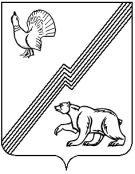 АДМИНИСТРАЦИЯ ГОРОДА ЮГОРСКАХанты-Мансийского автономного округа – Югры РАСПОРЯЖЕНИЕот 18 декабря 2019 года                                                                                                           №   622Об утверждении  плана контрольных мероприятий и проверокуправления контроля администрации города Югорска на 2020 год  В целях реализации полномочий по осуществлению внутреннего муниципального финансового контроля, установленных Бюджетным кодексом  Российской  Федерации, в соответствии с пунктом 3 части 3 и части 8 статьи 99 Федерального закона от 05.04.2013 № 44-ФЗ «О контрактной системе в сфере закупок товаров, работ, услуг для обеспечения государственных и муниципальных нужд»:1. Утвердить план контрольных мероприятий отдела контроля в сфере закупок и внутреннего финансового контроля управления контроля администрации города Югорска на 2020 год (приложение №1).2. Утвердить план проведения проверок по соблюдению требований законодательства Российской Федерации и иных нормативных правовых актов Российской Федерации в сфере закупок управлением контроля администрации города Югорска на 2020 год (приложение №2).3. Разместить план проведения проверок соблюдения требований законодательства Российской Федерации и иных нормативных правовых актов Российской Федерации в сфере закупок на 2020 год на официальном сайте Российской Федерации единой информационной системы в сфере закупок (www.zakupki.gov.ru).4. Разместить планы на официальном сайте органов местного самоуправления города Югорска.5. Контроль за выполнением распоряжения возложить на начальника управления контроля администрации города Югорска А.И. Ганчана.Глава города Югорска                                                                                                  А.В.Бородкин